企业中长期战略目标（Medium and long term strategic objectives of enterprises）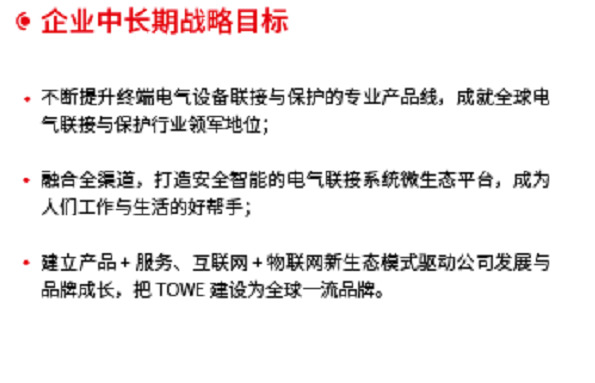 ·不断提升终端电气设备联接与保护的专业产品线，成就全球电气联接与保护行业领军地位；Continuously improve the professional product line of terminal electrical equipment connection and protection, and achieve the leading position in the global electrical connection and protection industry·融合全渠道，打造安全智能的电气链接系统微生态平台，成为人们工作与生活的好帮手；Integrate all channels, build a safe and intelligent micro ecological platform of electrical link system, and become a good helper for people's work and life·建立产品+服务、互联网+物联网新生态模式驱动公司发展与品牌成长，把TOWE建设为全球一流品牌。To build product + service, Internet plus Internet of things new ecosystem driving the company's development and brand growth, and building TOWE into a world-class brand.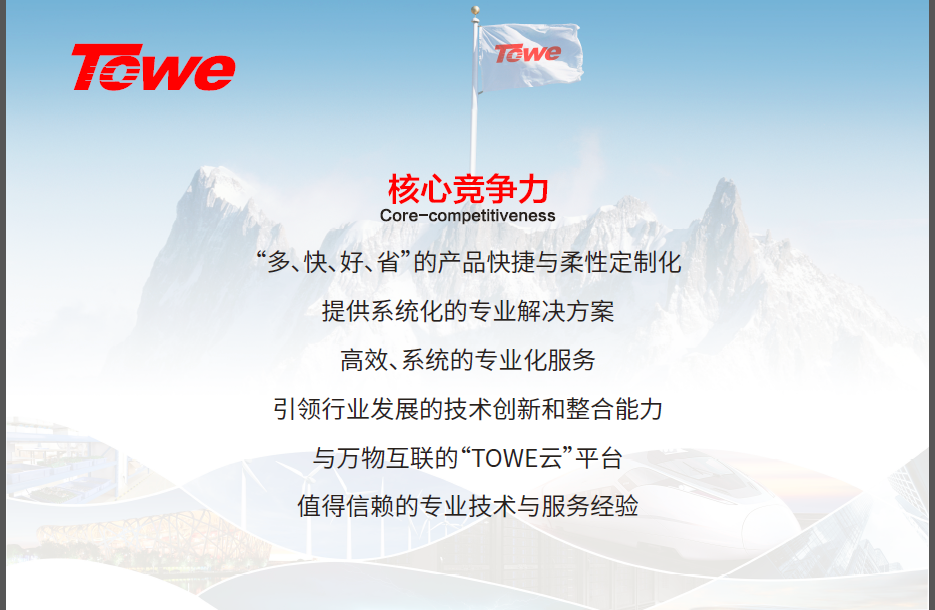 核心竞争力（Core competitiveness of the enterprise）“多、快、好、省”的产品快捷与柔性定制化The quick and soft-customization product service of“Lots、quick、well、saving”提供系统化的专业解决方案Providing systematic and professional solutions高效、系统的专业化服务Effective and systematic professional service 引领行业发展的技术创新和整合能力Technological innovation and integration ability leading the development of the industry  与万物互联的“TOWE云”平台The “TOWE-cloud”flat connecting with IoE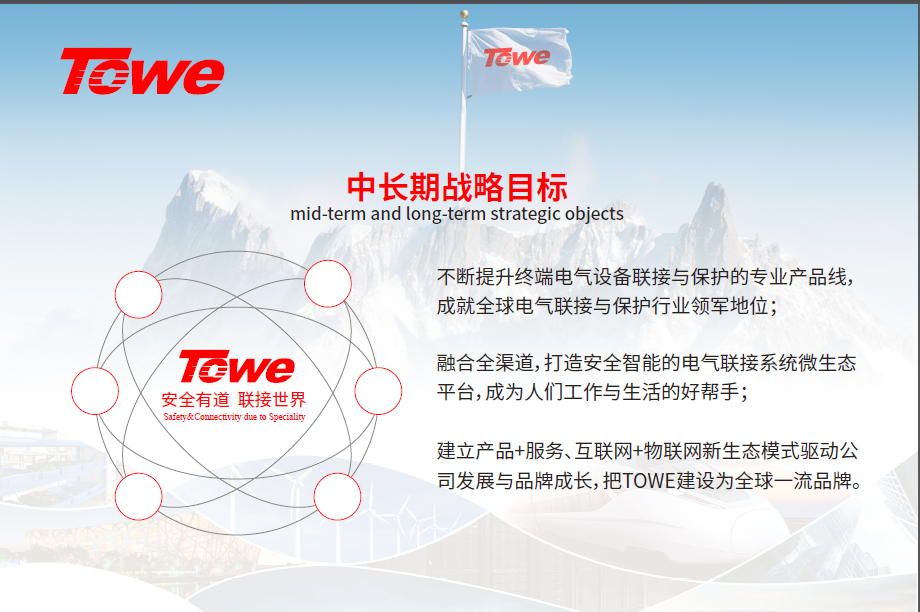 中长期战略目标（Medium and long term strategic objectives）不断提升终端电气设备联接与保护的专业产品线，成就全球电气联接与保护行业领军地位；Continuously improve the professional product line of terminal electrical equipment connection and protection, and achieve the leading position in the global electrical connection and protection industry融合全渠道，打造安全智能的电气链接系统微生态平台，成为人们工作与生活的好帮手；Integrate all channels, build a safe and intelligent micro ecological platform of electrical link system, and become a good helper for people's work and life建立产品+服务、互联网+物联网新生态模式驱动公司发展与品牌成长，把TOWE建设为全球一流品牌。To build product + service, Internet plus Internet of things new ecosystem driving the company's development and brand growth, and building TOWE into a world-class brand.愿景（Wish ）让工作、生活更安全、更舒适Let work、life both become safer and more comfortable